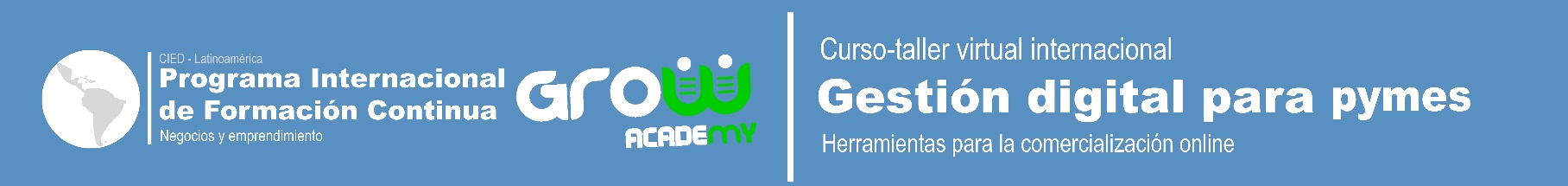 Curso-taller internacionalGestión digital paraEMPRENDEDORESHerramientas para la comercialización onlineNombre completo del participante: Correo electrónico:Grupo:CIED-LATINOAMÉRICA CÍRCULO DE INVESTIGACIÓN EN ESTUDIOS PARA EL DESARROLLO DE LATINOAMÉRICAUnidad 1 – Guía corta de las actividadesEn esta semana deberá realizar cuatro actividades. Recuerde cambiar sus datos en la portada de los documentos que enviará.Actividad 1Su primera tarea es completar el “Análisis de la idea de negocio” en el archivo Excel adjunto. Deberá escribir sobre su emprendimiento: nombre, misión, visión y los 6 factores de análisis.Actividad 2En el mismo archivo de Excel (donde realizó la actividad 1), complete la “Selección inicial de plataformas digitales”.Actividad 3En el mismo archivo de Excel, complete la “Selección y segmentación de los públicos”.Actividad 4En el mismo archivo Excel, complete la “Matriz de planificación de la gestión digital”.Actividad 5En este documento Word deberá realizar un análisis de Marketing criollo que encontrará más abajoActividad 6Al completar las actividades del 1 al 5 debe enviarlas en dos documentos: Este archivo Word y el archivo Excel. Recuerde tomar en cuenta los comentarios de su trabajo de la inducción, también tenga en mente que puede ajustar el Excel para que pueda escribir libremente y completar todo lo necesario.Para preguntas, siempre estaremos atentos.Estos ejercicios están basados en las lecciones, en ellas encontrará ejemplos completos y la teoría necesaria.Actividad 5 – Marketing criolloComplete el siguiente análisis de mercadeo con el método semáforo o cuantitativo.Obtenga el índice promedio de su emprendimiento y explique si se necesita un cambio en la estrategia.Analice el marketing criollo en su región y explique cómo lo usará en su emprendimiento.Analice el marketing criollo en sus públicos y cómo lo usará en su emprendimiento.Realice el siguiente ejercicioEncontrar la VAN y la TIR para los siguientes ingresosDiagnóstico para la aplicación del marketing criolloDiagnóstico para la aplicación del marketing criolloDiagnóstico para la aplicación del marketing criolloPilaresPreguntasMi emprendimientoHiperconectividad¿Mis campañas se ejecutan en los espacios digitales más relevantes para mis clientes?Hipercomunicación¿Me comunico de la misma manera que lo hace mi público, tomando en cuenta su cultura?Cultura comercial¿Estoy tomando en cuenta las características culturales comerciales, propias de mi región?PONDERACIÓNPONDERACIÓNPONDERACIÓNPONDERACIÓNPilarPromedioSituación de estrategiaHiper - conectividad = Hiper - comunicación = Cultura Comercial = FactoresAnálisisMi emprendimiento¿Cuál es la historia de tu región?¿Cuáles son los principales elementos que unen a la población?¿Qué hechos históricos han generado empatía en la población?.¿Qué hace esta región única?FactoresAnálisisMi emprendimientoCostumbres comercialesComunicaciónTradicionesAÑOSUTILIDADES2020-16002021100202210502023310020242502025540